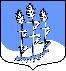 Администрация муниципального образованияГостицкое сельское поселениеСланцевского муниципального района Ленинградской областиПОСТАНОВЛЕНИЕОб утверждении административного регламента по предоставлению муниципальной услуги «по признанию жилого помещения пригодным (непригодным) для проживания, многоквартирного дома аварийным и подлежащим сносу или реконструкции»  В соответствии, Федеральным законом Российской Федерации от 27.07.2010 № 210-ФЗ «Об организации предоставления государственных и муниципальных услуг», постановлением Правительства Российской Федерации от 16.05.2011 № 373 «О разработке и утверждении административных регламентов исполнения государственных функций и предоставления государственных услуг» администрация муниципального образования Гостицкое сельское поселение Сланцевского муниципального района Ленинградской области ПОСТАНОВЛЯЕТ:1. Утвердить административный регламент по предоставлению муниципальной услуги «по признанию жилого помещения пригодным (непригодным) для проживания, многоквартирного дома аварийным и подлежащим сносу или реконструкции» согласно приложению.	2. Опубликовать постановление в приложении к газете "Знамя труда" и разместить на сайте Гостицкого сельского поселения.	3. Настоящее постановление вступает в силу с момента официального опубликования.Исполняющий обязанности                                                                                         главы администрации                                                                                  Г.А. ЕгоровПриложениеУтвержденопостановлением администрацииГостицкого сельского поселенияот 16.10.2014 № 131-пАдминистративный регламент
предоставления муниципальной услуги «по признанию жилого помещения пригодным (непригодным) для проживания, многоквартирного дома аварийным и подлежащим сносу или реконструкции»1. Общие положенияНастоящий административный регламент предоставления администрацией муниципального образования Гостицкое сельское поселение Сланцевского муниципального района Ленинградской области муниципальной услуги по признанию жилого помещения пригодным (непригодным) для проживания, многоквартирного дома аварийным и подлежащим сносу или реконструкции (далее - Административный регламент) определяет порядок организации работы администрацией муниципального образования Гостицкое сельское поселение Сланцевского муниципального района Ленинградской области по  признанию жилого помещения пригодным (непригодным) для проживания, многоквартирного дома аварийным и подлежащим сносу или реконструкции, предусматривает оптимизацию (повышение качества) выполняемых административных процедур, устанавливает состав, последовательность и сроки их выполнения, требования к порядку их проведения.Муниципальная услуга по признанию жилого помещения пригодным (непригодным) для проживания, многоквартирного дома аварийным и подлежащим сносу или реконструкции помещение предоставляется администрацией муниципального образования Гостицкое сельское поселение Сланцевского муниципального района Ленинградской области.Ответственным за предоставление муниципальной услуги, является заместитель главы администрации курирующий вопроса ЖКХ.Муниципальная услуга может быть предоставлена при обращении в многофункциональный центр предоставления государственных и муниципальных услуг (далее - МФЦ). Заявители представляют документы в МФЦ путем личной подачи документов.Муниципальная услуга может быть предоставлена в электронном виде через функционал электронной приёмной на портале государственных и муниципальных услуг Ленинградской области (далее ПГУ ЛО).1.3. Место нахождения исполнителя муниципальной услуги:Ленинградская область Сланцевский район д. Гостицы, д.2а Почтовый адрес для направления документов и обращений: 188576, Ленинградская область, Сланцевский район д. Гостицы. д.2аГрафик работы: понедельник — пятница 8.00 — 17.00 (перерыв 13.00 — 14.00)суббота, воскресенье — выходной.Информация о местах нахождения и графике работы, справочных телефонах и адресах электронной почты МФЦ приведена в приложении 1 к настоящему административному регламенту.1.4. Справочный телефон (факс) администрации муниципального образования 64-649, адрес электронной почты (E-mail): adm-Gostici@yandex.ruСправочные телефоны и адреса электронной почты (E-mail) МФЦ и его филиалов указаны в приложении 1 к настоящему Административному регламенту.1.5. Адрес портала государственных и муниципальных услуг Ленинградской области в сети Интернет: www.gu.lenobl.ru.Адрес официального сайта администрации Гостицкого сельского поселения в сети Интернет: adm-gostici.ru.1.6. Информирование о правилах предоставления Муниципальной услуги производится путем опубликования нормативных документов и настоящего Административного регламента в официальных средствах массовой информации, а также путем личного консультирования.Информация по вопросам предоставления Муниципальной услуги, в том числе о ходе ее предоставления может быть получена:а) устно - по адресу, указанному в пункте 1.3 настоящего Административного регламента в приемные дни: понедельник, вторник, четверг – с 8.30 до 16.00 час.пятница – с 8.30 до 15.00 час.среда – неприёмный деньобед с 13.00 до 14.00 час.по предварительной записи (запись осуществляется по справочному телефону, указанному в пункте 1.4 настоящего Административного регламента);б) письменно - путем направления почтового отправления по адресу, указанному в пункте 1.3 настоящего Административного регламента;в) по справочному телефону, указанному в пункте 1.4 настоящего Административного регламента;г) по электронной почте путем направления запроса по адресу электронной почты, указанному в пункте 1.4 настоящего Административного регламента (ответ на запрос, направленный по электронной почте, направляется в виде электронного документа на адрес электронной почты отправителя запроса) д) на Портале государственных и муниципальных услуг (функций) Ленинградской области: http://gu.lenobl.ru/; 1.7. Текстовая информация, указанная в пунктах 1.3 - 1.6 настоящего Административного регламента, размещается на стендах в помещениях администрации Гостицкого сельского поселения, в помещениях филиалов МФЦ.Копия Административного регламента размещается на официальном сайте администрации Гостицкого сельского поселения в сети Интернет по адресу: adm-gostici.ru и на портале государственных и муниципальных услуг Ленинградской области.1.8. Взаимодействовать с администрацией Гостицкого сельского поселения при предоставлении муниципальной услуги имеют право физические и юридические лица.1.9. Получатели муниципальной услуги - физические (юридические) лица, являющиеся собственниками (нанимателями) жилых помещений в домах, расположенных на территории соответствующего района муниципального образования, или уполномоченные ими лица (далее – заявитель).В случае, если заявителем выступает орган государственного надзора (контроля), указанный орган представляет в комиссию свое заключение, после рассмотрения которого комиссия предлагает собственнику помещения представить документы, указанные в пункте 2.8.2  настоящего Положения Стандарт предоставления Муниципальной услуги2.1. Наименование муниципальной услуги – признание жилого помещения пригодным (непригодным) для проживания, многоквартирного дома аварийным и подлежащим сносу или реконструкции (далее - Муниципальная услуга).2.2. Наименование органа местного самоуправления, предоставляющего муниципальную услугу, - администрация Гостицкого сельского поселения (далее – Администрация).2.3. Результатом предоставления Муниципальной услуги является постановление о дальнейшем использовании помещения, сроках отселения физических и юридических лиц в случае признания дома аварийным и подлежащим сносу или реконструкции или о признании необходимости проведения ремонтно-восстановительных работ.2.4. Срок предоставления муниципальной услуги не должен превышать 30 календарных дней со дня получения заявления о предоставлении услуги.2.5. Срок выдачи документов, являющихся результатом предоставления Муниципальной услуги, непосредственно заявителю определяется Администрацией в пределах срока предоставления Муниципальной услуги, срок направления документов почтовым отправлением в случае неявки заявителя для личного получения документов - не более трех рабочих дней со дня истечения срока предоставления Муниципальной услуги.2.6. Муниципальная услуга предоставляется на основании следующих нормативно-правовых актов:Жилищный кодекс Российской Федерации- Федеральный закон от 06 октября 2003 года № 131-ФЗ «Об общих принципах организации местного самоуправления в Российской Федерации»;- Федеральным законом от 2 мая 2006 года № 59-ФЗ «О порядке рассмотрения обращений граждан Российской Федерации»;- Федеральным законом от 27 июля 2010 года № 210-ФЗ «Об организации предоставления государственных и муниципальных услуг»;-   Федеральный закон от 6 апреля 2011 г. N 63-ФЗ "Об электронной подписи" (Собрание законодательства Российской Федерации, 2011, N 15, ст. 2036; N 27, ст. 3880);-  Гражданский кодекс Российской Федерации;- постановление Правительства Российской Федерации от 28 января 2006  года № 47 «Об утверждении Положения о признании помещения жилым помещением, жилого помещения  непригодным для проживания и многоквартирного дома аварийным и подлежащим сносу или реконструкции» - Приказ Министерства связи и массовых коммуникаций Российской Федерации от 13 апреля 2012 г. N 107 "Об утверждении Положения о федеральной государственной информационной системе "Единая система идентификации и аутентификации в инфраструктуре, обеспечивающей информационно-технологическое взаимодействие информационных систем, используемых для предоставления государственных и муниципальных услуг в электронной форме";2.7. Перечень оснований для отказа в предоставлении муниципальной услуги.
Основаниями для отказа в предоставлении муниципальной услуги являются:- отсутствие необходимых документов, предусмотренных требованиями настоящего регламента;-несоответствие представленных документов требованиям регламента.2.8. Перечень документов, необходимых для предоставления муниципальной услуги2.8.1. Для исполнения муниципальной услуги представляется заявление установленного образца по форме согласно приложению № 2 к настоящему административному регламенту.   2.8.2. К заявлению прилагаются следующие документы:-  документ, удостоверяющий личность заявителя (за исключением случая, когда заявителем выступает орган, уполномоченный на проведение государственного контроля и надзора);- от нанимателя: договор социального найма, технический паспорт дома;- от собственника: правоустанавливающие документы на жилое помещение, технический паспорт дома, техническое заключение специализированной организации;- копии правоустанавливающих документов на жилое помещение (свидетельство о государственной регистрации права, договор купли-продажи, передачи квартиры в собственность, дарения, мены, зарегистрированные в установленном законодательством порядке, договор социального найма, договор найма специализированного жилого помещения, иные правоустанавливающие документы);- доверенность от заявителя на получение документа, оформленная в порядке, определенном законодательством (в случае обращения представителя заявителя);- по усмотрению заявителя также могут быть представлены заявления, письма, жалобы граждан на неудовлетворительные условия проживания.Для признания многоквартирного дома аварийным также представляется заключение специализированной организации, проводящей обследование этого дома.В случае если заявителем выступает орган, уполномоченный на проведение государственного контроля и надзора, документом, необходимым для исполнения муниципальной услуги, является заключение этого органа.2.8.3.По своему желанию заявитель дополнительно может представить иные документы, которые, по его мнению, имеют значение для предоставления муниципальной услуги.2.8.4 Специалист администрации Гостицкого сельского поселения не вправе требовать от заявителя представления документов, не предусмотренных настоящим Административным регламентом.2.9. Перечень оснований для отказа в предоставлении муниципальной услуги.2.9.1. Основанием для принятия решения об отказе в исполнении муниципальной услуги является:а) непредставление документов, указанных в пункте 2.8.2 настоящего административного регламента;б) несоответствие представленных документов по форме и содержанию
требованиям законодательства.2.10. Муниципальная услуга предоставляется Администрацией бесплатно.2.11. Особенности предоставления Муниципальной услуги в МФЦ.Предоставление муниципальной услуги посредством МФЦ осуществляется в подразделениях государственного бюджетного учреждения Ленинградской области «Многофункциональный центр предоставления государственных и муниципальных услуг» (далее – ГБУ ЛО «МФЦ») при наличии вступившего в силу соглашения о взаимодействии между ГБУ ЛО «МФЦ» и Администрацией. Предоставление муниципальной услуги в иных МФЦ осуществляется при наличии вступившего в силу соглашения о взаимодействии между ГБУ ЛО «МФЦ» и иным МФЦ.2.11.1. МФЦ осуществляет:- взаимодействие с территориальными органами федеральных органов исполнительной власти, органами исполнительной власти Ленинградской области, органами местного самоуправления Ленинградской области и организациями, участвующими в предоставлении муниципальных услуг в рамках заключенных соглашений о взаимодействии;- информирование граждан и организаций по вопросам предоставления муниципальных услуг;- прием и выдачу документов, необходимых для предоставления муниципальных услуг, либо являющихся результатом предоставления муниципальных услуг;- обработку персональных данных, связанных с предоставлением муниципальных услуг.2.11.2. В случае подачи документов в Администрацию посредством МФЦ специалист МФЦ, осуществляющий прием документов, представленных для получения Муниципальной услуги, выполняет следующие действия:а) определяет предмет обращения;б) проводит проверку полномочий лица, подающего документы;в) проводит проверку правильности заполнения запроса;г) осуществляет сканирование представленных документов, формирует электронное дело, все документы которого связываются единым уникальным идентификационным кодом, позволяющим установить принадлежность документов конкретному заявителю и виду обращения за Муниципальной услугой;д) заверяет электронное дело своей электронной подписью (далее - ЭП);е) направляет копии документов и реестр документов в Администрацию:- в электронном виде (в составе пакетов электронных дел) в день обращения заявителя в МФЦ;- на бумажных носителях (в случае необходимости обязательного предоставления оригиналов документов) - в течение 3 рабочих дней со дня обращения заявителя в МФЦ посредством курьерской связи, с составлением описи передаваемых документов, с указанием даты, количества листов, фамилии, должности и подписанные уполномоченным специалистом МФЦ.По окончании приема документов специалист МФЦ выдает заявителю расписку в приеме документов.2.11.3. При указании заявителем места получения ответа (результата предоставления Муниципальной услуги) посредством МФЦ должностное лицо Администрации, ответственное за выполнение административной процедуры, направляет необходимые документы (справки, письма, решения и другие документы) в МФЦ для их последующей передачи заявителю:- в электронном виде в течение 1 рабочего (рабочих) дня (дней) со дня принятия решения о предоставлении (отказе в предоставлении) заявителю услуги;- на бумажном носителе - в срок не более 3 дней со дня принятия решения о предоставлении (отказе в предоставлении) заявителю услуги.Указанные в настоящем пункте документы направляются в МФЦ не позднее двух рабочих дней до окончания срока предоставления Муниципальной услуги.Специалист МФЦ, ответственный за выдачу документов, полученных от Администрации по результатам рассмотрения представленных заявителем документов, в день их получения от Администрации сообщает заявителю о принятом решении по телефону (с записью даты и времени телефонного звонка), а также о возможности получения документов в МФЦ.2.12. Особенности предоставления муниципальной услуги в электронном виде.Деятельность ПГУ ЛО по организации предоставления муниципальной услуги осуществляется в соответствии с Федеральным законом от 27.07.2010 № 210-ФЗ «Об организации предоставления государственных и муниципальных услуг».2.12.1. Для получения муниципальной услуги через ПГУ ЛО заявителю необходимо предварительно пройти процесс регистрации в Единой системе идентификации и аутентификации (далее – ЕСИА). 2.12.2. Муниципальная услуга может быть получена через ПГУ ЛО следующими способами: с обязательной личной явкой на прием в Администрацию;без личной явки на прием в Администрацию. 2.12.3.  Для получения муниципальной услуги без личной явки на приём в Администрацию заявителю необходимо предварительно оформить квалифицированную ЭП для заверения заявления и документов, поданных в электронном виде на ПГУ ЛО. 2.12.4. Для подачи заявления через ПГУ ЛО заявитель должен выполнить следующие действия:пройти идентификацию и аутентификацию в ЕСИА;в личном кабинете на ПГУ ЛО заполнить в электронном виде заявление на оказание услуги;приложить к заявлению отсканированные образы документов, необходимых для получения услуги;в случае, если заявитель выбрал способ оказания услуги без личной явки на прием в Администрацию - заверить заявление и прилагаемые к нему отсканированные документы (далее- пакет электронных документов) полученной ранее квалифицированной ЭП;в случае, если заявитель выбрал способ оказания услуги с личной явкой на прием в Администрацию - заверение пакета электронных документов квалифицированной ЭП не требуется;направить пакет электронных документов в Администрацию посредством функционала ПГУ ЛО. 2.12.5 В результате направления пакета электронных документов посредством ПГУ ЛО в соответствии с требованиями пункта 2.12.4 автоматизированной информационной системой межведомственного электронного взаимодействия Ленинградской области (далее - АИС «Межвед ЛО») производится автоматическая регистрация поступившего пакета электронных документов и присвоение пакету уникального номера дела. Номер дела доступен заявителю в личном кабинете ПГУ ЛО. 2.12.6 При предоставлении муниципальной услуги через ПГУ ЛО, в случае если заявитель подписывает заявление квалифицированной ЭП, должностное лицо Администрации выполняет следующие действия: формирует пакет документов, поступивший через ПГУ ЛО, и передает должностному лицу Администрации, наделенному в соответствии с должностным регламентом функциями по выполнению административной процедуры по приему заявлений и проверке документов, представленных для рассмотрения;после рассмотрения документов и утверждения решения о предоставлении муниципальной услуги (отказе в предоставлении) заполняет предусмотренные в АИС «Межвед ЛО» формы о принятом решении и переводит дело в архив АИС "Межвед ЛО";уведомляет заявителя о принятом решении с помощью указанных в заявлении средств связи, затем направляет документ почтой либо выдает его при личном обращении заявителя.2.12.7 При предоставлении муниципальной услуги через ПГУ ЛО, в случае если заявитель не подписывает заявление квалифицированной ЭП, должностное лицо Администрации выполняет следующие действия:формирует пакет документов, поступивший через ПГУ ЛО и передает должностному лицу Администрации, наделенному в соответствии с должностным регламентом функциями по выполнению административной процедуры по приему заявлений и проверке документов, представленных для рассмотрения;формирует через АИС «Межвед ЛО» приглашение на прием, которое должно содержать следующую информацию: адрес Администрации в которую необходимо обратиться заявителю, дату и время приема, номер очереди, идентификационный номер приглашения и перечень документов, которые необходимо   представить  на  приеме.  В АИС  «Межвед ЛО»  дело  переводит  в статус «Заявитель приглашен на прием». В случае неявки заявителя на прием в назначенное время заявление и документы хранятся в АИС «Межвед ЛО» в течение 30 календарных дней, затем должностное лицо Администрации, наделенное в соответствии с должностным регламентом функциями по приему заявлений и документов через ПГУ ЛО переводит документы в архив АИС «Межвед ЛО».В случае, если заявитель явился на прием в указанное время, он обслуживается строго в это время. В случае, если заявитель явился позже, он обслуживается в порядке живой очереди. В любом из случаев должностное лицо Администрации ведущее прием, отмечает факт явки заявителя в АИС "Межвед ЛО", дело переводит в статус "Прием заявителя окончен".После рассмотрения документов и утверждения решения о предоставлении муниципальной услуги (отказе в предоставлении) заполняет предусмотренные в АИС «Межвед ЛО» формы о принятом решении и переводит дело в архив АИС "Межвед ЛО";Должностное лицо Администрации уведомляет заявителя о принятом решении с помощью указанных в заявлении средств связи, затем направляет документ почтой либо выдает его при личном обращении заявителя.3. Состав, последовательность и сроки выполнения административных
процедур, требования к порядку их выполнения3.1. Предоставление муниципальной услуги включает в себя следующие административные процедуры:а) прием и регистрация заявления и документов;б) оценка соответствия помещения требованиям, предъявляемым к жилым помещениям;в) принятие решения и оформление заключения межведомственной комиссией, подписание постановления Администрации о дальнейшем использовании помещения, сроках отселения физических и юридических лиц в случае признания дома аварийным и подлежащим сносу или реконструкции или о признании необходимости проведения ремонтно-восстановительных работ;г) направление заявителю уведомления о принятом решении.Последовательность административных действий (процедур) по предоставлению муниципальной услуги отражена в блок – схеме, представленной в Приложении № 5 к настоящему Административному регламенту.3.2. Первичный прием документов и регистрация.Основанием для начала исполнения процедуры приема и регистрации заявления и документов является личное обращение заявителя (либо направление заявления по почте) с комплектом документов, необходимых для исполнения муниципальной услуги (далее - заявление и документы), оформленное в соответствии с приложением 2 к Административному регламенту.Также основанием для начала исполнения муниципальной услуги является поступление заключения органа, уполномоченного на проведение государственного контроля и надзора.Специалист Администрации, ответственный за прием заявления и документов:-устанавливает личность заявителя путем проверки документов, удостоверяющих личность;- проверяет наличие всех необходимых документов;- в случае соответствия, представленных заявления и документов требованиям, регистрирует заявление в журнале регистрации документов; - сообщает заявителю максимальный срок исполнения муниципальной услуги, телефон, по которому заявитель в течение срока исполнения муниципальной услуги может узнать о стадии рассмотрения документов и времени, оставшемся до ее завершения.Максимальный срок выполнения административного действия - 30 минут.Результатом административного действия является регистрация заявления и документов либо заключения органа, уполномоченного на проведение государственного контроля и надзора, и направление их секретарю Комиссии, либо возврат заявления и документов Заявителю.3.3. Оценка соответствия помещения требованиям, предъявляемым к жилым помещениям.3.3.1. Основанием для начала процедуры оценки соответствия помещения требованиям, предъявляемым к жилым помещениям, является поступление в Комиссию (секретарю Комиссии) заявления и документов либо заключения органа, уполномоченного на проведение государственного контроля и надзора по вопросам, отнесенным к его компетенции, оформленным в соответствии с приложениями Процедура по оценке соответствия помещения требованиям, предъявляемым к жилым помещениям, должна быть начата секретарем Комиссии не позднее 3-х рабочих дней с момента поступления к нему заявления и документов.В случае выявления оснований для отказа в исполнении муниципальной услуги секретарь Комиссии подготавливает проект письма заявителю об отказе в исполнении муниципальной услуги с обоснованием причин отказа, которое подписывается председателем Комиссии.3.3.5. По результатам проверки заявления и документов секретарь Комиссии
подготавливает документ, содержащий информацию о дате заседания, с указанием, времени и места проведения заседания Комиссии (например, повестку дня заседания Комиссии либо иной документ, установленный органом, исполняющим муниципальную услугу), представляет его на подписание Председателю Комиссии, после чего направляет его членам Комиссии посредством факсимильной связи.Максимальный срок выполнения указанного действия составляет 1 день.3.3.6. Комиссия в назначенный день рассматривает заявление, приложенные к заявлению документы либо заключение органа, уполномоченного на проведение государственного контроля и надзора, по вопросам, отнесенным к их компетенции, и принимает решение (в виде заключения), указанное в п.3.3.11. настоящего административного регламента.В случае необходимости Комиссия назначает дополнительное обследование и испытания, результаты которых приобщаются к документам, ранее представленным на рассмотрение Комиссии.3.3.7. В случае принятия Комиссией решения о необходимости предоставления дополнительных документов (заключения соответствующих органов государственного контроля и надзора, заключение проектно- изыскательской организации по результатам обследования элементов ограждающих и несущих конструкций жилого помещения, акт государственной жилищной инспекции субъекта Российской Федерации о результатах проведенных в отношении жилого помещения мероприятий по контролю), необходимых для принятия решения о признании жилого помещения соответствующим (не соответствующим) установленным требованиям, либо привлечения экспертов проектно-изыскательских организаций, исходя из причин, по которым жилое помещение может быть признано нежилым, либо для оценки возможности признания пригодным для проживания реконструированного ранее нежилого помещения секретарь Комиссии письменно уведомляет о принятом решении заявителя.После получения дополнительных документов Комиссия продолжает процедуру оценки.3.3.8. При проведении оценки Комиссия принимает решение исходя из требований, которым должно отвечать жилое помещение, установленных постановлением Правительства РФ от 28 января 2006 года № 47 «Об утверждении Положения о признании помещения жилым помещением, жилого помещения непригодным для проживания и многоквартирного дома аварийным и подлежащим сносу или реконструкции».3.3.9. В случае принятия Комиссией решения о необходимости проведения
обследования помещения секретарь Комиссии по согласованию с председателем Комиссии назначает дату проведения обследования и уведомляет членов Комиссии о дате обследования посредством факсимильной связи (либо иным способом, установленным Администрацией).По результатам обследования Комиссией секретарь Комиссии составляет акт обследования помещения по форме, установленной постановлением Правительства РФ от 28 января 2006 года № 47 «Об утверждении Положения о признании помещения жилым помещением, жилого помещения непригодным для проживания и многоквартирного дома аварийным и подлежащим сносу или реконструкции» в трех экземплярах и направляет его для подписания членам Комиссии (Приложение № 3).Максимальный срок подписания акта членом Комиссии составляет не более 1 дня.3.3.10. После подписания акта обследования помещения секретарь Комиссии по согласованию с председателем Комиссии назначает дату заседания и информирует об этом членов Комиссии.Максимальный срок выполнения указанного действия составляет 3 дня.3.3.11. По результатам рассмотрения представленных заявителем документов, акта обследования помещения Комиссия принимает одно из следующих решений (в виде заключения – Приложение №4):о соответствии помещения требованиям, предъявляемым к жилому помещению, и его пригодности для проживания;о необходимости и возможности проведения капитального ремонта, реконструкции или перепланировки (при необходимости с технико-экономическим обоснованием) с целью приведения, утраченных в процессе эксплуатации характеристик жилого помещения в соответствие с установленными требованиями и после их завершения - о продолжении процедуры оценки;о несоответствии помещения требованиям, предъявляемым к жилому помещению, с указанием оснований, по которым помещение признается непригодным для проживания;о признании многоквартирного дома аварийным и подлежащим сносу;о признании многоквартирного дома аварийным и подлежащим реконструкции.3.3.12. Жилое помещение признается пригодным (непригодным) для проживания, а многоквартирный дом аварийным и подлежащим сносу или реконструкции по основаниям, указанным в Положении о признании помещения жилым помещением, жилого помещения непригодным для проживания и многоквартирного дома аварийным и подлежащим сносу или реконструкции, утвержденным Постановлением Правительства РФ от 28 января 2006 года № 47.По окончании работы Комиссия составляет в 3-х экземплярах заключение о признании помещения пригодным (непригодным) для постоянного проживания по форме, установленной постановлением Правительства РФ от 28 января 2006 года № 47.Результатом административного действия по проведению оценки соответствия помещения требованиям, предъявляемым к жилым помещениям, является принятие Комиссией соответствующего решения в виде заключения Комиссии.3.4. Принятие решения, подписание постановления Администрации.3.4.1. Основанием для начала процедуры принятия решения, подписания постановления администрации о дальнейшем использовании помещения, является принятие комиссией решения и оформление заключения о признании помещения пригодным (непригодным) для постоянного проживания.3.4.2. На основании полученного заключения секретарь Комиссии готовит проект постановления Администрации о дальнейшем использовании помещения, сроках отселения физических и юридических лиц в случае признания дома аварийным и подлежащим сносу или реконструкции или о признании необходимости проведения ремонтно-восстановительных работ (далее - распоряжение Администрации).Максимальный срок выполнения указанного действия составляет 3 дня.3.4.3. После подписания распоряжения Администрации уполномоченное лицо Администрации осуществляет регистрацию распоряжения в установленном порядке.Общий срок согласования и подписания проекта распоряжения Администрации с учетом времени на регистрацию не должен превышать 10 дней.Подлинные экземпляры заявления и прилагаемых к нему документов хранятся у секретаря Комиссии.3.5. Направление заявителю уведомления о принятом решении.3.5.1. Основанием для начала процедуры уведомления заявителя о принятом решении является подписание и регистрация распоряжения Администрации.3.5.2. Секретарь Комиссии в 5-дневный срок направляет по одному экземпляру распоряжения и заключения Комиссии заявителю заказным письмом с уведомлением по адресу, указанному в заявлении.3.5.3. В случае признания жилого помещения непригодным для проживания, вследствие наличия вредного воздействия факторов среды обитания, представляющих особую опасность для жизни и здоровья человека, либо представляющих угрозу разрушения здания по причине его аварийного состояния, или признания жилого помещения непригодным для проживания вследствие его расположения в опасных зонах схода оползней, селевых потоков, снежных лавин, а также на территориях, которые ежегодно затапливаются паводковыми водами, и на которых невозможно при помощи инженерных и проектных решений предотвратить подтопление территории, распоряжение направляется в соответствующий орган местного самоуправления, собственнику жилья и заявителю не позднее рабочего дня, следующего за днем оформления постановления.4. Контроль за предоставлением муниципальной услуги4.1. Контроль за предоставлением муниципальной услуги осуществляет глава администрации поселения. Контроль осуществляется путем проведения проверок полноты и качества предоставления муниципальной услуги, соблюдения работниками административных процедур и правовых актов Российской Федерации и Ленинградской области, регулирующих вопросы признания жилого помещения пригодным (непригодным) для проживания, многоквартирного дома аварийным и подлежащим сносу или реконструкции.4.2. Работники администрации при предоставлении муниципальной услуги несут персональную ответственность:	- за неисполнение или ненадлежащее исполнение административных процедур при предоставлении муниципальной услуги; 	- за действия (бездействие), влекущие нарушение прав и законных интересов физических или юридических лиц, индивидуальных предпринимателей.5. Обжалование действий (бездействия) должностных лиц администрации Гостицкого сельского поселения при предоставлении муниципальной услуги5.1. Действие (бездействие) и решения специалистов, осуществляемые (принятые) в ходе предоставления муниципальной услуги, могут быть обжалованы заинтересованными лицами в досудебном и судебном  порядке в соответствии с законодательством Российской Федерации. Заявители имеют право   подать жалобу в письменной форме  или  в электронном виде через многофункциональный центр, с использованием информационно-телекоммуникационной сети «Интернет»: -на электронную почту администрации: alm-Gostici@yandex.ru.- на страницу на официальном сайте Сланцевского муниципального района в сети Интернет: http: // www.slanmo.ru./- через портал государственных и муниципальных услуг Ленинградской области: http://gu.lenobl.ru.Срок рассмотрения жалобы не должен превышать 15 рабочих дней со дня регистрации обращения, а в случае обжалования отказа органа, предоставляющего государственную услугу, должностного лица органа, предоставляющего государственную услугу, или органа, предоставляющего муниципальную услугу, в приеме документов у заявителя либо в исправлении допущенных опечаток и ошибок или в случае обжалования нарушения установленного срока таких исправлений – в течении пяти рабочих дней со дня ее регистрации».Жалоба должна содержать:1) наименование органа, предоставляющего муниципальную услугу, должностного лица органа, предоставляющего муниципальную услугу, либо муниципального служащего, решения и действия (бездействие) которых обжалуются;2) фамилию, имя, отчество (при наличии), сведения о месте жительства заявителя - физического лица либо наименование, сведения о месте нахождения заявителя - юридического лица, а также номер (номера) контактного телефона, адрес (адреса) электронной почты (при наличии) и почтовый адрес, по которым должен быть направлен ответ заявителю;3) сведения об обжалуемых решениях и действиях (бездействии) органа, предоставляющего муниципальную услугу, его должностного лица либо муниципального служащего;4) доводы, на основании которых заявитель не согласен с решением и действием (бездействием) органа, предоставляющего муниципальную услугу, его должностного лица либо муниципального служащего. Заявителем могут быть представлены документы (при наличии), подтверждающие доводы заявителя, либо их копии.В электронном виде жалоба может быть подана заявителем посредством:- электронной почты администрации: adm-Gostici@yandex.ru.- через портал государственных и муниципальных услуг Ленинградской области: http://gu.lenobl.ru.Жалоба рассматривается органом, предоставляющим муниципальную услугу, порядок предоставления которой был нарушен вследствие решений и действий (бездействия) органа, предоставляющего муниципальную услугу, его должностного лица либо муниципальных  служащих. В случае если обжалуются решения руководителя органа, предоставляющего муниципальную услугу, жалоба подается в вышестоящий орган (в порядке подчиненности).Заявитель может обратиться с жалобой, в том числе в следующих случаях:а) нарушение срока регистрации запроса заявителя о предоставлении муниципальной  услуги;б) нарушение срока предоставления муниципальной  услуги;в) требование представления заявителем документов, не предусмотренных нормативными правовыми актами Российской Федерации для предоставления муниципальной услуги;г) отказ в приеме документов, представление которых предусмотрено нормативными правовыми актами Российской Федерации для предоставления муниципальной услуги;д) отказ в предоставлении муниципальной услуги, если основания отказа не предусмотрены федеральными законами и принятыми в соответствии с ними иными нормативными правовыми актами Российской Федерации;е) требование внесения заявителем при предоставлении муниципальной услуги платы, не предусмотренной нормативными правовыми актами Российской Федерации;ж) отказ органа, предоставляющего муниципальную услугу, его должностного лица в исправлении допущенных опечаток и ошибок в выданных в результате предоставления муниципальной услуги документах либо нарушение установленного срока таких исправлений.При удовлетворении жалобы уполномоченный на ее рассмотрение орган принимает исчерпывающие меры по устранению выявленных нарушений, в том числе по выдаче заявителю результата муниципальной услуги, не позднее 5 рабочих дней со дня принятия решения, если иное не установлено законодательством Российской Федерации.Ответ по результатам рассмотрения жалобы направляется заявителю не позднее дня, следующего за днем принятия решения, в письменной форме.По желанию заявителя ответ по результатам рассмотрения жалобы может быть представлен не позднее дня, следующего за днем принятия решения, в форме электронного документа, подписанного электронной подписью уполномоченного на рассмотрение жалобы должностного лица и (или) уполномоченного на рассмотрение жалобы органа, вид которой установлен законодательством Российской Федерации.Уполномоченный на рассмотрение жалобы орган отказывает в удовлетворении жалобы в следующих случаях:а) наличие вступившего в законную силу решения суда, арбитражного суда по жалобе о том же предмете и по тем же основаниям;б) подача жалобы лицом, полномочия которого не подтверждены в порядке, установленном законодательством Российской Федерации;в) наличие решения по жалобе, принятого ранее в соответствии с требованиями настоящих Правил в отношении того же заявителя и по тому же предмету жалобы.Уполномоченный на рассмотрение жалобы орган вправе оставить жалобу без ответа в следующих случаях:а) наличие в жалобе нецензурных либо оскорбительных выражений, угроз жизни, здоровью и имуществу должностного лица, а также членов его семьи;б) отсутствие возможности прочитать какую-либо часть текста жалобы, фамилию, имя, отчество (при наличии) и (или) почтовый адрес заявителя, указанные в жалобе».Приложение 1к Административному регламентуИнформация о местах нахождения и графике работы, справочных телефонах и адресах электронной почты МФЦПриложение № 2к Административному регламентуВ межведомственную комиссию по оценке жилых помещений на территории муниципального образования_________________________________________________________от _____________________________________________________(указать статус заявителя - собственник помещения, наниматель) _____________________________________________________(фамилия, имя, отчество гражданина, наименование, адрес места нахождения юридического лица)_____________________________________________________(адрес проживания и регистрации)_____________________________________________________(контактный телефон)ЗАЯВЛЕНИЕПрошу провести оценку соответствия помещения по адресу: ____________________________________________________________________________________________________________требованиям, установленным в «Положении о признании помещения жилым помещением, жилого помещения непригодным для проживания и многоквартирного дома аварийным и подлежащим сносу», утвержденном постановлением администрации 
_______________муниципального образования от _________№______________.К заявлению прилагаются:1. Нотариально заверенные копии правоустанавливающих документов на жилое помещение __________________________________________________________________________________________________________________________________________________________________2. План жилого помещения с его техническим паспортом по состоянию на «___» _____________3. Проект реконструкции нежилого помещения (для признания его в дальнейшем жилым помещением) на __________ листах.4. Заключение специализированной организации, проводящей обследование этого дома (для признания многоквартирного дома аварийным) от «____» _____________20___г.  №_________________________________________________________________________________(наименование специализированной организации)5. Заявления, письма, жалобы граждан на неудовлетворительные условия проживания (по усмотрению заявителя)_________________________________________________________________________________________________________________________________________________________________6. Дополнительные документы _________________________________________________________________________________________________________________________________________________________________7.  Сведения для отправки решения по почте:Документ прошу: выдать на руки, отправить по почте (нужное подчеркнуть)___________________                                                                                __________________(дата)                                                                                                              (подпись)Приложение № 3к Административному регламентуАКТобследования помещения№ _______________                                                                                    ____________________                                                                                                                                      (дата)___________________________________________________________________________________________________________________________________________________________________________________________________________________________________________________(месторасположение помещения, в том числе наименования населенного пункта и улицы, номер дома и квартиры)Межведомственная комиссия, назначенная ___________________________________________________________________________________________________________________________________________________________________________________________________________________________________________________(кем назначена, наименование федерального органа исполнительной власти, органа исполнительной власти субъекта Российской Федерации, органа местного самоуправления, дата, номер решения о созыве комиссии)в составе председателя________________________________________________________(Ф.И.О., занимаемая должность и место работы)и членов комиссии ___________________________________________________________________________________________________________________________________________________________________________________________________________________________________________________________________________________________________(Ф.И.О., занимаемая должность и место работы)при участии приглашенных экспертов __________________________________________________________________________________________________________________________________________________________Ф.И.О., занимаемая должность и место работы)и приглашенного собственника помещения или уполномоченного им лица__________________________________________________________________________________________________________________________________________________________(Ф.И.О., занимаемая должность и место работы)произвела обследование помещения по заявлению_____________________________________________________________________________(реквизиты заявителя: Ф.И.О. и адрес - для физического лица, наименование организации и занимаемая должность - для юридического лица) и составила настоящий акт обследования помещения_____________________________________________________________________________.(адрес, принадлежность помещения, кадастровый номер, год ввода в   эксплуатацию)Краткое описание состояния жилого помещения, инженерных систем здания, оборудования и механизмов, и прилегающей к зданию территории____________________________________________________________________________________________________________________________________________________________________________________________________________________________________________________________________________________________________________________Сведения о несоответствиях установленным требованиям с указанием фактических   значений    показателя    или    описанием    конкретного несоответствия __________________________________________________________________________________________________________________________________________________________Оценка результатов проведенного инструментального контроля и других видов контроля и исследовании _____________________________________________________________________________(кем проведен контроль (испытание), по каким показателям, какие фактические значения получены)Рекомендации межведомственной комиссии и предлагаемые меры, которые необходимо принять для обеспечения безопасности или создания нормальных условий для постоянного проживания _______________________________________________________________________________________________________________________________________________________________________________________________________________________________________Заключение межведомственной комиссии по результатам обследования помещения ____________________________________________________________________________________________________________________________________________________________________________________________________________________________________________________________________________________________________________________Приложение к акту:а) результаты инструментального контроля;б) результаты лабораторных испытаний;в) результаты исследований;г) заключения экспертов проектно-изыскательских и специализированных организаций;д) другие материалы по решению межведомственной комиссии.Председатель межведомственной комиссии__________________________________  __________________________________(подпись)                                                                      (Ф.И.О.)Члены межведомственной комиссии_______________________                         __________________________________(подпись)                                                                       (Ф.И.О.)_______________________                    __________________________________(подпись)                                                                       (Ф.И.О.)_______________________                     __________________________________(подпись)                                                                       (Ф.И.О.)Приложение № 4к Административному регламентуЗАКЛЮЧЕНИЕо признании жилого помещения пригодным (непригодным)№                                                                                                                      _________________                                                                                                           (дата)__________________________________________________________________________________________________________________________________________________________(месторасположение помещения, в том числе наименования населенного пункта и улицы, номер дома и квартиры)Межведомственная комиссия, назначенная __________________________________________________________________________________________________________________________________________________________(кем назначена, наименование федерального органа исполнительной власти, органа исполнительной власти субъекта Российской Федерации, органа местного самоуправления, дата, номер решения о созыве комиссии)в составе председателя ____________________________________________________________________________________________________________________________________________(Ф.И.О., занимаемая должность и место работы)и членов комиссии _______________________________________________________________________________________________________________________________________________________________________________________________________________________________________(Ф.И.О., занимаемая должность и место работы)при участии приглашенных экспертов __________________________________________(Ф.И.О., занимаемая должность и место работы)и приглашенного собственника помещения или уполномоченного им   лица__________________________________________________________________________________________________________________________________________________________(Ф.И.О., занимаемая должность и место работы)по результатам рассмотренных документов _______________________________________________________________________________________________________________________________________________(приводится перечень документов)и на основании акта межведомственной комиссии, составленного по результатам обследования, _______________________________________________________________ (приводится заключение, взятое из акта обследования (в случае    проведения обследования), или указывается, что на основании решения   межведомственной комиссии обследование не проводилось)приняла заключение о __________________________________________________________________________________________________________________________________________________________ (приводится обоснование принятого межведомственной комиссией заключения об оценке соответствия помещения требованиям, предъявляемым к жилому помещению, и о его пригодности (непригодности) для постоянного проживания)Приложение к заключению:а) перечень рассмотренных документов;б) акт обследования помещения (в случае проведения обследования);в) перечень других материалов, запрошенных межведомственной комиссией;г) особое мнение членов межведомственной комиссии:_________________________________________________________________________________Председатель межведомственной комиссии__________________________________           __________________________________(подпись)                                                                                (Ф.И.О.)Члены межведомственной комиссии______________________                                  __________________________________(подпись)                                                                                (Ф.И.О.)______________________                                    __________________________________(подпись)                                                                                 (Ф.И.О.)  ______________________                                   __________________________________ (подпись)                                                                                (Ф.И.О.)Приложение № 5к Административному регламентуБлок-схема предоставления муниципальной услуги 16.10.2014№131-п№п/пНаименование МФЦПочтовый адресГрафик работыАдрес электронной почтыТелефон1.Филиал ГБУ ЛО «МФЦ» «Всеволожский»188681, Россия, Ленинградская область, д. Новосаратовка, Центр, д. 8С 9.00 до 21.00, ежедневно,без перерываmfcvsev@gmail.com456-18-882.Филиал ГБУ ЛО «МФЦ» «Приозерский»188761, Россия, Ленинградская область, г. Приозерск, ул. Калинина, д. 51С 9.00 до 21.00, ежедневно,без перерываmfcprioz@gmail.com3.Филиал ГБУ JIO «МФЦ» «Тосненский»187002, Россия, Ленинградская область, ул. Советская, д. 9 ВС 9.00 до 21.00, ежедневно,без перерываmfctosno@gmail.com4.Филиал ГБУ ЛО «МФЦ» «Волосовский»188410, Ленинградская обл., г.Волосово, усадьба СХТ, д.1 литера АС 9.00 до 21.00, ежедневно,без перерываmfcvolosovo@gmail.com5.Филиал ГБУ ЛО «МФЦ»«Выборгский»188800, Россия, Ленинградская область, г.Выборг, ул. Вокзальная, д.13С 9.00 до 21.00, ежедневно,без перерываmfcvyborg@gmail.com6.Филиал ГБУ ЛО «МФЦ»«Тихвинский»187550, Ленинградская область, г.Тихвин, 1микрорайон, д.2С 9.00 до 21.00, ежедневно,без перерыва7.ГБУ ЛО «МФЦ»188641, Россия, Ленинградская область, Всеволожский район, дер. Новосаратовка- центр, д.8. Почтовый адрес: 191311, Россия, Санкт-Петербург, ул. Смольного, д.3, литер А.пн-чт –с 9.00 до 18.00,пт. –с 9.00 до 17.00, перерыв с13.00 до 13.48, выходные дни -сб, вс.mfc-info@lenreg.ru577-47-30